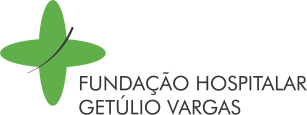 Fundação Hospitalar Getúlio VargasCNPJ 13.183.513/0001-27   Email compras@fhgv.com.brRua Pinheiro Machado, 331 - Dihel - Sapucaia do Sul/RS  CEP: 93210-180 Fones: (51) 3451.8200FUNDAÇÃO HOSPITALAR GETULIO VARGASHOSPITAL MUNICIPAL SÃO JOSÉ DO NORTE  RESULTADO DE DISPENSA DE LICITAÇÕESA Comissão de Licitação da Fundação Hospitalar Getúlio Vargas, designados por portaria, indicam o(s) vencedor(ES): Processo n° 4428/2014  DL nº 3267/2014  OBJETO: Aquisição de Materiais Médico Hospitalares - Vencedores: Absoluta Comércio de Prods Médicos Hospitalares Ltda,  Valor: R$ 8.400,00; Diprohl Coml e Importadora Exportadora Ltda, R$ 40,00;  Processo n° 4402/2014  DL nº 3254/2014  OBJETO: Aquisição de Materiais Médico Hospitalares - Vencedores: ABSOLUTA COMÉRCIO DE PRODUTOS MÉDICOS E HOSPITALARES LTDA (15131757000191), R$11.705,58, ALIMED COMERCIO E REPRESENTAÇÃO LTDA (04713399000109),R$458,80;CICLA DISTRIBUIDORA DE PRODUTOS PARA DIAGNÓSTICOS LTDA ME (07726133000199), R$1.216,00; CONTATTI COMERCIO E REPRESENTACOES LTDA (90108283000182), R$870,00; DER HECK MED SERVIÇOS HOSPITALARES LTDA - ME (14877585000137), R$4.500,60;DIPROHL COMERCIAL IMPORTADORA EXPORTADORA LTDA (94811510000192), R$9.515,78;
LEDURPHARMA COMERCIO DE PROD MED HOSP LTDA (00072811000106),R$418,35; RS PRODUTOS HOSPITALARES LTDA (06294126000100) R$606,00; SECHOUS & CIA LTDA (10473561000161)R$330,00; Processo n° 377.371/2015 - DL nº 0187/2015  OBJETO: Aquisição de Medicamentos, Vencedores: Diprohl Coml e Importadora Exportadora Ltda, R$ 1.759,50;Medilar Imp. Distr. Prod. Médico Hospitalares, R$ 4.108,00, Stock Med. Prods Médicos Hospitalares, R$ 5.078,83. Sapucaia do Sul, 11 de Junho de 2015. Juarez Wolf Verba - Diretor Geral.